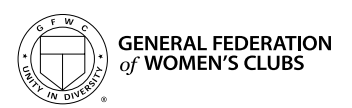 Club Statistical Form        Due January 31, 2024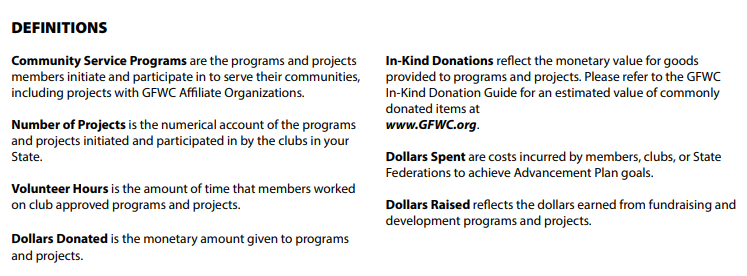 Annual Reporting Period:  January 1 – December 31, 2023Club Name:	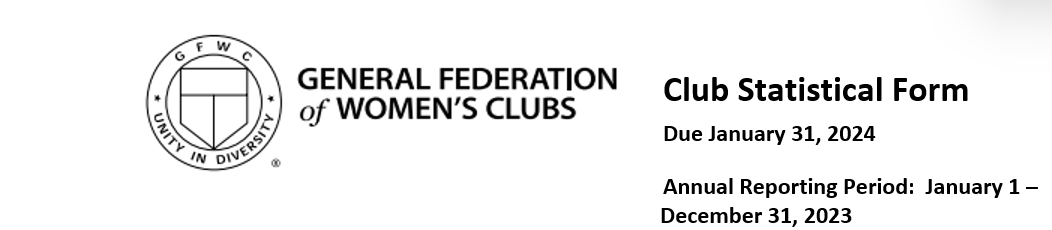 Club Name:	Projects related to GFWC Affiliate Organizations should be reported in the GFWC Special Program or GFWC Community Service Program according to the intent of the project.Please complete this form in order for GFWC to gather a full scope of your work with Affiliate Organizations.  Club Name:	Number of ProjectsVolunteer HoursDollars DonatedIn-Kind DonationsGFWC SPECIAL PROGRAMSGFWC SPECIAL PROGRAMSGFWC SPECIAL PROGRAMSGFWC SPECIAL PROGRAMSGFWC SPECIAL PROGRAMSGFWC SPECIAL PROGRAMSGFWC SIGNATURE PROGRAM:  DOMESTIC AND SEXUAL VIOLENCE AWARENESS AND PREVENTIONAll Club/Community Projects$$GFWC JUNIORS’ SPECIAL PROGRAM:  ADVOCATES FOR CHILDRENAll Club/Community Projects$$GFWC COMMUNITY SERVICE PROGRAMSGFWC COMMUNITY SERVICE PROGRAMSGFWC COMMUNITY SERVICE PROGRAMSGFWC COMMUNITY SERVICE PROGRAMSGFWC COMMUNITY SERVICE PROGRAMSGFWC COMMUNITY SERVICE PROGRAMSARTS AND CULTUREAll Club/Community Projects$$CIVIC ENGAGEMENT AND OUTREACHAll Club/Community Projects$$EDUCATION AND LIBRARIESAll Club/Community Projects$$ENVIRONMENTAll Club/Community Projects$$HEALTH AND WELLNESSAll Club/Community Projects$$Number of ProjectsVolunteer HoursDollars SpentGFWC ADVANCEMENT PLANSGFWC ADVANCEMENT PLANSGFWC ADVANCEMENT PLANSGFWC ADVANCEMENT PLANSCOMMUNICATIONS AND PUBLIC RELATIONS$LEADERSHIP$LEGISLATION/PUBLIC POLICY$MEMBERSHIP$Number of ProjectsVolunteer HoursDollars RaisedFUNDRAISING AND DEVELOPMENT$Number of ProjectsNumber of ProjectsVolunteer HoursVolunteer HoursDollars DonatedDollars DonatedIn-Kind DonationsIn-Kind DonationsWOMEN’S HISTORY AND RESOURCE CENTERWOMEN’S HISTORY AND RESOURCE CENTER$$$$GFWC-WI PRESIDENT’S PROJECT:  ARTS LIVE!GFWC-WI PRESIDENT’S PROJECT:  ARTS LIVE!$$$$Volunteer HoursBooks ReadEPSILON SIGMA OMICRON (ESO)Number of ProjectsVolunteer HoursDollars DonatedIn-Kind DonationsGFWC AFFILIATE ORGANIZATIONSGFWC AFFILIATE ORGANIZATIONSGFWC AFFILIATE ORGANIZATIONSGFWC AFFILIATE ORGANIZATIONSGFWC AFFILIATE ORGANIZATIONSGFWC AFFILIATE ORGANIZATIONSCANINE COMPANIONS All Club/Community Projects$$HEIFER INTERNATIONALAll Club/Community Projects$$HOPE FOR JUSTICEAll Club/Community Projects$$MARCH OF DIMESAll Club/Community Projects$$OPERATION SMILEAll Club/Community Projects$$ST. JUDE CHILDREN’S RESEARCH HOSPITALAll Club/Community Projects$$UNICEFAll Club/Community Projects$$UNITED NATIONS FOUNDATION SHOT@LIFE CAMPAIGNAll Club/Community Projects$$